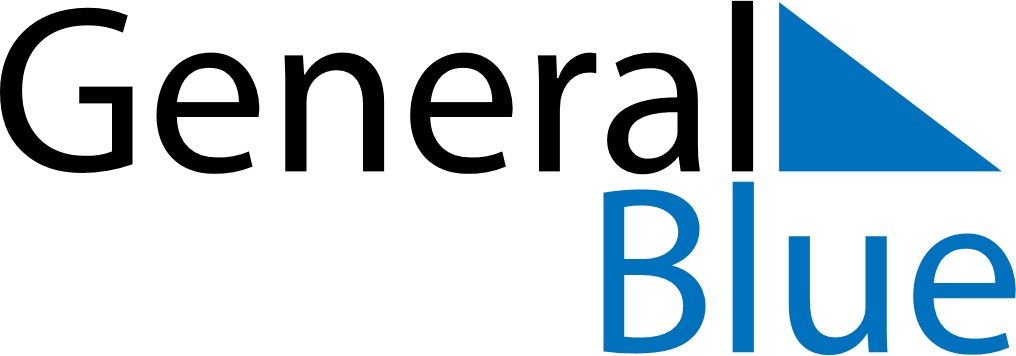 October 2019October 2019October 2019October 2019October 2019October 2019TanzaniaTanzaniaTanzaniaTanzaniaTanzaniaTanzaniaMondayTuesdayWednesdayThursdayFridaySaturdaySunday1234567891011121314151617181920Nyerere Day2122232425262728293031NOTES